　　平成30年度　JMSCAスポーツクライミング部ブロック別研修会東海ブロック実施要項１　趣旨　　　国民体育大会ブロック大会区分に準じて、スポーツクライミング競技、国民体育大会山岳競技等の競技の普及・推進とアンチドーピングの啓発をブロック別研修会に於いて開催する。上記の研修会受講者は、（公財）日本スポーツ協会公認指導者義務研修の受講となる。更に審判員研修受講者は、本協会スポーツクライミング審判員及びルートセッター更新時の義務研修の受講となる。尚、A登録選手向けの講習については東京・大阪等で開催される義務研修会を受講すること。２　主催　（公社）日本山岳・スポーツクライミング協会３　主管　三重県山岳連盟４　カリキュラム(1)日山協公認スポーツクライミングＣ級審判員認定研修　（10.5時間）　(2) JMSCA公認クライミング審判、ルートセッター資格更新研修 （4時間）（3）競技運営研修/国体運営員研修　　　　　　　　　　　 （各4時間）５　会場及び研修期間＜会場＞　鈴鹿高等学校情報メディアセンター　〒513-0831三重県鈴鹿市庄野町1260TEL：059-378-0307 　　FAX：059-370-0875　　　＊駐車場有（170～180台位）（1）　JMSCA公認クライミングＣ級審判員認定研修　　(1泊２日)　　＊定員30名程度受付:平成31年2月2日(土)12:00～12:30研修:平成31年2月2日(土)12:30～16:302月3日(日)9:00～12:00・13:00～16:30（2）　審判・ルートセッター資格更新講習       ＊定員80名程度 受付:平成31年2月2日(土)12:00～12:30　研修:平成31年2月2日(土)12:30～16:30 （3）　競技運営研修・国体運営員研修　　　　　　＊定員30名程度（参加者数により、両研修を合同で開催する場合もある）受付:平成31年2月3日(日)8:30～9:00　　研修:平成31年2月3日(日)9:30～12:30・13:30～14:30 ６　宿泊　宿泊をされる方は各自で申し込みをお願いします。尚、近鉄鈴鹿線 平田町駅周辺のビジネスホテル（複数あり）が便利です。＊会場（鈴鹿高校）まで車で5分程度、徒歩15～20分程度７　講師　日本山岳スポーツクライミング協会スポーツクライミング部常任委員、専門委員８　参加資格(1)　スポーツクライミングＣ級審判員認定研修①クライミング競技会の運営に参加経験のある者②選手経験のある者で、所属山岳連盟会長から推薦された者(2)　 スポーツクライミング審判員・ルートセッター更新研修①平成30年度にスポーツクライミング審判員またはルートセッターの登録手続きを行った者②スポーツクライミング審判員及びルートセッターの有効期限が平成31年3月末日の者③東海ブロック外からの受講も可とする(3) 　競技運営研修/国体運営員研修　　　　　　　　　　　  ①スポーツクライミング競技運営に興味がある者②所属山岳連盟会長から推薦された者➂各都県山岳連盟/協会競技委員長または国体監督９　受講料　3,000円　（別途テキスト代1,080円） 10　申込先　　　　別紙申込書に必要事項を記入の上、平成31年1月10日（木）までに下記へ郵送・FAXあるいはメールでお送りください。なお、FAX・メールで申し込んだ場合、会長印を押印した参加申込書を当日受付にてご提出ください。特に競技運営研修、国体運営研修につきましては講習場所、講師の関係もありますので必ず締め切りを厳守してください。　　　　　三重県山岳連盟　東海ブロック研修会事務局　　　　　〒513-0831　鈴鹿市庄野町1260　鈴鹿高等学校（三重県山岳連盟研修会担当　戸田）             　 TEL：059-378-0307 　　FAX：059-370-0875E-mail :　predaisuke@yahoo.co.jp　　＊以下のQRコードもメールアドレスが読み取れます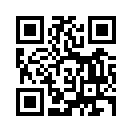 １２　内容の問合わせ先三重県山岳連盟　理事長　加藤正之　　　　　 　TEL：059-365-3228　携帯：090-6087-2599　別紙　1平成30年度 JMSCAスポーツクライミング部ブロック別研修会参加申込書内　容単位（時間）・オリエンテーション0.5・国際競技規則9.0・クライミング競技運営に必要な事項9.0・筆記試験と回答説明1.0内　容単位（時間）・オリエンテーション0.5・IFSCおよび国体競技規則の変更点1.0・実際の競技会において発生した事案の紹介　　　　（ルート設定上、成績判定上の問題点）  1.0・スピード種目・コンバインド種目のルール解説1.5内　容単位（時間）・オリエンテーション0.5・第73回福井国体報告1.0・山岳競技規則集の規程等確認1.0・ｱﾝﾁ･ﾄﾞｰﾋﾟﾝｸﾞ、JSPO等関連情報1.0・情報交換、討議とまとめ0.5 氏名（フリガナ）所属岳連名：(   　　   ) (都･道･府･県)山岳連盟（協会）所属山岳会名：(　　　　　　　　　     　　　　　）　日本スポーツ協会公認指導員資格番号( 　　　　　　　)　JMSCA公認審判員資格番号　　　　(　　　　　　　　　)所属岳連名：(   　　   ) (都･道･府･県)山岳連盟（協会）所属山岳会名：(　　　　　　　　　     　　　　　）　日本スポーツ協会公認指導員資格番号( 　　　　　　　)　JMSCA公認審判員資格番号　　　　(　　　　　　　　　) 生年月日：（昭和・平成）　  年 　月  　日所属岳連名：(   　　   ) (都･道･府･県)山岳連盟（協会）所属山岳会名：(　　　　　　　　　     　　　　　）　日本スポーツ協会公認指導員資格番号( 　　　　　　　)　JMSCA公認審判員資格番号　　　　(　　　　　　　　　)所属岳連名：(   　　   ) (都･道･府･県)山岳連盟（協会）所属山岳会名：(　　　　　　　　　     　　　　　）　日本スポーツ協会公認指導員資格番号( 　　　　　　　)　JMSCA公認審判員資格番号　　　　(　　　　　　　　　) 郵便番号：　　　－ 住所： 郵便番号：　　　－ 住所：電話番号（FAX）：E-Mail: 参加区分（○で囲む）：(1)　競技運営研修(2)　国体運営員研修　　　　　　　　　　　　　(3)　日山協公認クライミングＣ級審判員認定研修　　　　　　　　　　　　　　　　　　　　(4)　日山協公認クライミング審判、ルートセッター資格更新研修 参加区分（○で囲む）：(1)　競技運営研修(2)　国体運営員研修　　　　　　　　　　　　　(3)　日山協公認クライミングＣ級審判員認定研修　　　　　　　　　　　　　　　　　　　　(4)　日山協公認クライミング審判、ルートセッター資格更新研修 参加区分（○で囲む）：(1)　競技運営研修(2)　国体運営員研修　　　　　　　　　　　　　(3)　日山協公認クライミングＣ級審判員認定研修　　　　　　　　　　　　　　　　　　　　(4)　日山協公認クライミング審判、ルートセッター資格更新研修 岳連（協会）内の役職名：  岳連（協会）内の役職名：  岳連（協会）内の役職名： 国体（本国体、ブロック大会）、クライミング競技会参加歴（選手、監督、審判員、役員等）  ・選　手：  ・監　督：  ・審判員/役員：国体（本国体、ブロック大会）、クライミング競技会参加歴（選手、監督、審判員、役員等）  ・選　手：  ・監　督：  ・審判員/役員：国体（本国体、ブロック大会）、クライミング競技会参加歴（選手、監督、審判員、役員等）  ・選　手：  ・監　督：  ・審判員/役員：　上記の者が参加することを推薦します　　　　　　　　　　　　　　　　　　　　　　　平成　　年　　月　　日　　　  　　（都･道･府･県）山岳連盟（協会）会長　　　　　　　　　　　　　　　印　上記の者が参加することを推薦します　　　　　　　　　　　　　　　　　　　　　　　平成　　年　　月　　日　　　  　　（都･道･府･県）山岳連盟（協会）会長　　　　　　　　　　　　　　　印　上記の者が参加することを推薦します　　　　　　　　　　　　　　　　　　　　　　　平成　　年　　月　　日　　　  　　（都･道･府･県）山岳連盟（協会）会長　　　　　　　　　　　　　　　印